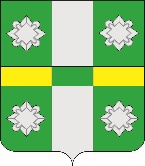 Российская ФедерацияИркутская областьУсольское районное муниципальное образованиеАдминистрацияГородского поселенияТайтурского муниципального образованияПОСТАНОВЛЕНИЕОт 16.03.2020г.								№76р.п. ТайтуркаО  внесении изменений и дополнений в Устав муниципального казенного учреждения культуры «Тайтурский культурно-спортивный комплекс»    В соответствии с Федеральными законами №78 ФЗ от 29.12.1994г (ред.03.07.2016) «О библиотечном деле», №329 ФЗ от 4.12.2007г (ред.29.06.2015) «О физической культуре и спорте в Российской Федерации, руководствуясь ст.ст.,23,46 Устава Тайтурского муниципального образования, администрация городского поселения Тайтурского муниципального образования,ПОСТАНОВЛЯЕТ:1.Внести изменения и дополнения в Устав муниципального казенного учреждения культуры «Тайтурский культурно-спортивный комплекс»    (Приложение №1).2. Ведущему специалисту по кадровым вопросам и делопроизводству (Бархатовой К.В.) опубликовать настоящее постановление в газете «Новости» и разместить на официальном сайте администрации (http://taiturka.irkmo.ru/) в информационно-телекоммуникационной сети «Интернет».3. Директору муниципального казенного учреждения культуры «Тайтурский культурно-спортивный комплекс» Куценко Т.В., зарегистрировать внесенные изменения в Межрайонной ИФНС России №18 по Иркутской области.4.Изменения и дополнения в Устав муниципального казенного учреждения культуры  «Тайтурский культурно-спортивный комплекс»  вступают в силу со дня  регистрации  в Межрайонной ИФНС России №18 по Иркутской области и официального опубликования в газете «Новости».Приложение №1 к постановлению администрации  городского поселения Тайтурского  муниципального образования№ 76 от «16» марта  2020гИзменения и дополнения в Устав  муниципального казенного учреждения культуры «Тайтурский культурно-спортивный комплекс»   1.Дополнить главой 2.3.1.Спортивный клуб «Добрыня» 2.3.3. Основные понятия и термины.спорт - сфера социально-культурной деятельности как совокупность видов спорта, сложившаяся в форме соревнований и специальной практики подготовки человека к ним;спортивная подготовка - тренировочный процесс, который подлежит планированию, включает в себя обязательное систематическое участие в спортивных соревнованиях, направлен на физическое воспитание и совершенствование спортивного мастерства лиц, проходящих спортивную подготовку, и осуществляется на основании государственного (муниципального) задания на оказание услуг по спортивной подготовке или договора оказания услуг по спортивной подготовке в соответствии с программами спортивной подготовки;спортивное сооружение - инженерно-строительный объект, созданный для проведения физкультурных мероприятий и (или) спортивных мероприятий и имеющий пространственно-территориальные границы; спортивное соревнование - состязание (матч) среди спортсменов или команд спортсменов по различным видам спорта (спортивным дисциплинам) в целях выявления лучшего участника состязания (матча), проводимое по утвержденному его организатором положению (регламенту); спортивные мероприятия - спортивные соревнования, а также тренировочные мероприятия, включающие в себя теоретическую и организационную части, и другие мероприятия по подготовке к спортивным соревнованиям с участием спортсменов;спортсмен - физическое лицо, занимающееся выбранными видом или видами спорта и выступающее на спортивных соревнованиях;тренер - физическое лицо, имеющее соответствующее среднее профессиональное образование или высшее образование и осуществляющее проведение со спортсменами тренировочных мероприятий, а также осуществляющее руководство их состязательной деятельностью для достижения спортивных результатов; 2.3.4. Спортивный клуб является  структурным подразделением, осуществляющим тренировочную, соревновательную, физкультурную и воспитательную деятельность. 2.3.5. Спортивный клуб независимо от их организационно-правовой формы создается и осуществляет свою деятельность в соответствии с законодательством Российской Федерации. 2.3.6. Спортивный клуб создан юридическим лицом. 2.3.7. Спортивному клубу могут оказывать содействие федеральные органы исполнительной власти, органы исполнительной власти субъектов Российской Федерации, органы местного самоуправления посредством: 1) строительства, реконструкции, ремонта спортивных сооружений и иных объектов спорта; 2) передачи в безвозмездное пользование или долгосрочную аренду на льготных условиях помещений, зданий, сооружений, являющихся собственностью Российской Федерации или субъектов Российской Федерации либо муниципальной собственностью; 3) обеспечения спортивным инвентарем и оборудованием; 4) оказания иной поддержки в порядке и в случаях, которые установлены нормативными правовыми актами федеральных органов исполнительной власти, нормативными правовыми актами органов государственной власти субъектов Российской Федерации или муниципальными правовыми актами. 2.3.8. Спортивные клубы осуществляют свою деятельность за счет собственных средств и иных не запрещенных законодательством Российской Федерации источников.2.Дополнить главой 2.3.2.Организация библиотечного дела2.1. Основные понятия и термины.библиотека - информационная, культурная, просветительская организация или структурное подразделение организации, располагающие организованным фондом документов и предоставляющие их во временное пользование физическим и юридическим лицам;библиотечное дело - отрасль информационной, культурно-просветительской и образовательной деятельности, в задачи которой входят создание и развитие сети библиотек, формирование и обработка их фондов, организация библиотечного, информационного и справочно-библиографического обслуживания пользователей библиотек, подготовка кадров работников библиотек, научное и методическое обеспечение развития библиотек;библиотечный фонд - совокупность документов различного назначения и статуса, организационно и функционально связанных между собой, подлежащих учету, комплектованию, хранению и использованию в целях библиотечного обслуживания населения 2.2. ОбязанностиВ своей деятельности библиотеки обеспечивают реализацию прав граждан установленных настоящим Федеральным законом. Библиотеки обслуживают пользователей библиотек в соответствии со своими уставами, правилами пользования библиотеками и действующим законодательством. Не допускаются государственная или иная цензура, ограничивающая право пользователей библиотек на свободный доступ к библиотечным фондам, а также использование сведений о пользователях библиотек, читательских запросах, за исключением случаев, когда эти сведения используются для научных целей и организации библиотечного обслуживания. 2.2.1.Библиотеки, находящиеся на полном или частичном бюджетном финансировании, должны в своей деятельности отражать сложившееся в обществе идеологическое и политическое многообразие. 2.2.2 Библиотеки обязаны отчитываться перед их учредителями и органами государственной статистики в порядке, предусмотренном действующим законодательством и учредительными документами библиотек. 2.3. Права.2.3.1. самостоятельно определять содержание и конкретные формы своей деятельности в соответствии с целями и задачами, указанными в их уставах; 2.3.2 утверждать по согласованию с учредителями правила пользования библиотеками; 2.3.3. определять сумму залога при предоставлении книжных памятников, редких и ценных изданий, а также в других случаях, определенных правилами пользования библиотеками; 2.3.4 устанавливать ограничения на копирование, экспонирование и выдачу книжных памятников и иных документов, предназначенных для постоянного хранения, в соответствии с правилами пользования библиотеками; 2.3.5. определять в соответствии с правилами пользования библиотеками виды и размеры компенсации ущерба, нанесенного пользователями библиотек; 2.3.6. осуществлять хозяйственную деятельность в целях расширения перечня предоставляемых пользователям библиотек услуг и социально-творческого развития библиотек при условии, что это не наносит ущерба их основной деятельности; не наносит ущерба их основной деятельности; 2.3.7. определять условия использования библиотечных фондов на основе договоров с юридическими и физическими лицами; 2.3.8. образовывать в порядке, установленном действующим законодательством, библиотечные объединения; 2.3.9. участвовать на конкурсной или иной основе в реализации федеральных и региональных программ развития библиотечного дела; 2.3.10. осуществлять в установленном порядке сотрудничество с библиотеками и иными учреждениями и организациями иностранных государств, в том числе вести международный книгообмен, вступать в установленном порядке в международные организации, участвовать в реализации международных библиотечных и иных программ; 2.3.11. самостоятельно определять источники комплектования своих фондов; 2.3.12. изымать и реализовывать документы из своих фондов в соответствии с порядком исключения документов, согласованным с учредителями библиотек в соответствии с действующими нормативными правовыми актами. При этом библиотеки независимо от их организационно-правовых форм и форм собственности не имеют права списывать и реализовывать документы, отнесенные к книжным памятникам; 2.3.13. осуществлять информационную, культурную, просветительскую, научную, образовательную деятельность в соответствии с законодательством, со своим уставом или с локальными нормативными актами организаций, структурными подразделениями которых являются библиотеки; 2.3.14.совершать иные действия, не противоречащие действующему законодательству. 2.3.15.Библиотеки имеют преимущественное право на приобретение документов, выпускаемых по федеральным государственным программам книгоиздания, и первоочередное приобретение документов ликвидируемых библиотек. 2.4. Реорганизация и ликвидация библиотек 2.4.1. Библиотека может быть реорганизована или ликвидирована по решению ее собственника учредителя, а также в случаях, предусмотренных законодательством Российской Федерации. 2.4.2. Решение о реорганизации или ликвидации муниципальной библиотеки, расположенной в сельском поселении, может быть принято только с учетом результатов опроса жителей данного сельского поселения. 2.4.3. Орган, принявший решение о ликвидации библиотеки, в обязательном порядке в письменной форме сообщает об этом органу, осуществляющему государственную регистрацию юридических лиц, создает ликвидационную комиссию из представителей учредителя, профессиональных объединений и трудового коллектива библиотеки и публикует в местной печати уведомление о решении не позднее чем за два месяца до намеченного срока ликвидации. При ликвидации библиотеки преимущественным правом приобретения ее библиотечного фонда обладают органы государственной власти всех уровней, органы местного самоуправления и библиотеки соответствующего профиля. 2.4.4. Реорганизация библиотеки в форме слияния, присоединения, разделения, выделения, преобразования может происходить в порядке, установленном действующим законодательством, как по инициативе учредителя библиотеки, так и по инициативе библиотеки при согласии всех сторон. 2.4.5.Запрещаются  приватизация  муниципальных библиотек, включая помещения и здания, в которых они расположены. 2.5. Имущество библиотеки 2.5.1. Библиотека на правах оперативного управления владеет, пользуется и распоряжается закрепленным за ней имуществом в пределах, установленных законодательством Российской Федерации. 3.Изложить в новой редакции пункт 1.2.2.Общие положения1.2.2 Учредителем учреждения является Администрация городского поселения Тайтурского муниципального образования (далее по тексту «Учредитель»)4.Изложить в новой редакции пункт 1.3. Общие положения Учреждение имеет 6 структурных подразделений.5.Изложить в новой редакции пункт 3. Общие положения Клуб д. Буреть 665499, Усольский район, д. Буреть, ул. Набережная, д.26-а;6. Дополнить пунктом 5.Общие положения5.  Спортивный клуб  по адресу: 665477, Усольский район, р.п.Тайтурка, ул. Победы, 13, помещение 2.7. Изложить в новой редакции пункт 1.1.4.Общие положения«1.1.4.Юридический адрес: 665477 Иркутская область, Усольский район, д. Кочерикова, ул. Главная 13-а»;Клуб с. Холмушино. 665477. Усольский район, с. Холмушино, ул. Набережная, д.86-а;Библиотека с. Холмушино. 665477. Усольский район, с.Холмушино, ул.Набережная, д.86-а;Библиотека д. Буреть 665499 Усольский район, д.Буреть, ул. Набережная, 28;Клуб д.Кочерикова. 665477 Усольский район, д.Кочерикова, ул.Главная 13-а.Подготовил: главный специалист администрации по юридическим вопросам и нотариальным действиям  И.А. Пономарев _______ «___»_________2020 г.И.о. главы городского поселения Тайтурского муниципального образования                                                             Е.А. ЛеоноваИ.о. главы городского поселения Тайтурского муниципального образования                                                             Е.А. Леонова